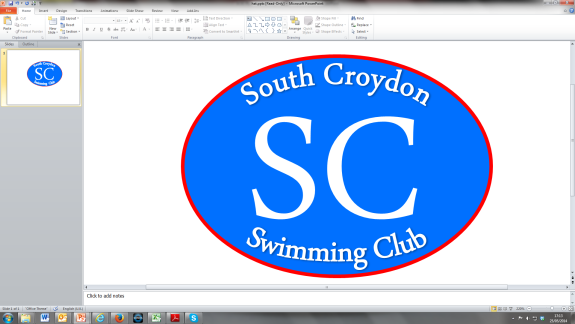 Items required at every training session – Kickboard, Pull Buoy, Short finsNO CASH IS ACCEPTED AT THE CLUB SHOPBank details for transfer  -   Barclays bank      Sort Code:  20 24 64     A/c No:  73361330I confirm that I have made a bank transfer for £_________ to the above account on _______________(date)Signed………………………………………………………………………………………………………………………Name……………………………………………………………………………………………………………………….. Date………………………………..---------------------------------------------------------------OFFICE USE----------------------------------------------------------Child’s Name SquadItemPriceQuantityReceived (Date)Universal Kickboard £11.00Junior Pull Buoy £7.00Mesh Bags medium £7.50Short Fins:   Size 35-36£20.00Short Fins:   Size 37-38£20.00Short Fins:   Size 39-40 £20.00Short Fins:   Size 41-42 £20.00Short Fins:   Size 43-44£20.00Swimming cap with SCSC logo  (All Members)£6.00Speedo Junior Goggles £11.00Speedo Speedsocket Racing Goggles £25.00Total PriceTotal QuantityOrder cleared (name)Date